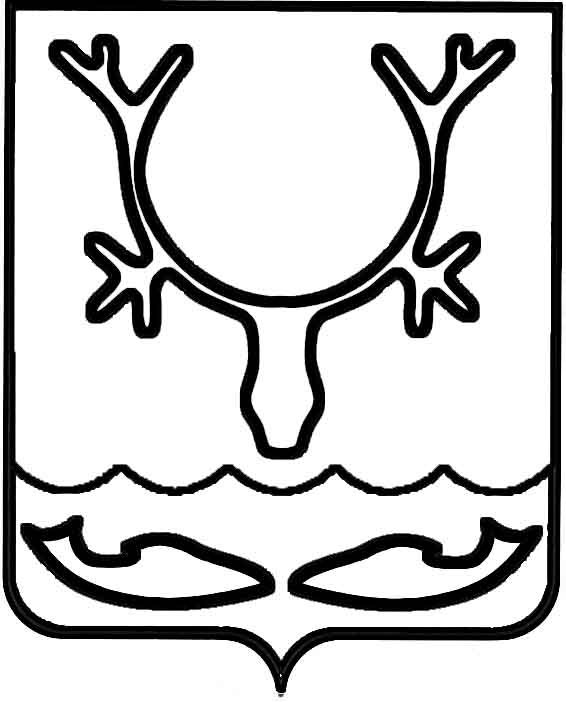 Администрация муниципального образования
"Городской округ "Город Нарьян-Мар"ПОСТАНОВЛЕНИЕО внесении изменений в постановление Администрации муниципального образования "Городской округ "Город Нарьян-Мар"               от 21.03.2022 № 327Руководствуясь Гражданским кодексом Российской Федерации, Земельным кодексом Российской Федерации, Жилищным кодексом Российской Федерации, Федеральным законом от 06.10.2003 № 131-ФЗ "Об общих принципах организации местного самоуправления в Российской Федерации", Федеральным законом                             от 21.07.2007 № 185-ФЗ "О Фонде содействия реформированию жилищно-коммунального хозяйства", в рамках реализации государственной программы Ненецкого автономного округа "Обеспечение доступным и комфортным жильем 
и коммунальными услугами граждан, проживающих в Ненецком автономном округе", утвержденной постановлением Администрации Ненецкого автономного округа 
от 14.11.2013 № 415-п, региональной адресной программы "Переселение граждан 
из аварийного жилищного фонда Ненецкого автономного округа", утвержденной постановлением Администрации Ненецкого автономного округа от 10.04.2019 
№ 100-п, в соответствии с решением Совета городского округа "Город Нарьян-Мар" 
от 28.09.2023 № 490-р "Об утверждении Положения "О реализации жилищных прав граждан, являющихся собственниками жилых помещений в многоквартирных домах на территории муниципального образования "Городской округ "Город Нарьян-Мар", признанных в установленном порядке аварийными и подлежащими сносу 
или реконструкции" Администрация муниципального образования "Городской округ "Город Нарьян-Мар"П О С Т А Н О В Л Я Е Т:1.	Внести в постановление Администрации муниципального образования "Городской округ "Город Нарьян-Мар" от 21.03.2022 № 327 "Об утверждении Порядка выплаты лицам, в чьей собственности находятся жилые помещения, входящие                             в аварийный жилищный фонд, возмещения за изымаемые жилые помещения"         (далее – постановление) следующее изменение:1.1. Преамбулу постановления изложить в следующей редакции:"Руководствуясь Гражданским кодексом Российской Федерации, Земельным кодексом Российской Федерации, Жилищным кодексом Российской Федерации, Федеральным законом от 06.10.2003 № 131-ФЗ "Об общих принципах организации местного самоуправления в Российской Федерации", Федеральным законом                               от 21.07.2007 № 185-ФЗ "О Фонде содействия реформированию жилищно-коммунального хозяйства", в рамках реализации государственной программы Ненецкого автономного округа "Обеспечение доступным и комфортным жильем 
и коммунальными услугами граждан, проживающих в Ненецком автономном округе", утвержденной постановлением Администрации Ненецкого автономного округа 
от 14.11.2013 № 415-п, региональной адресной программы "Переселение граждан 
из аварийного жилищного фонда Ненецкого автономного округа", утвержденной постановлением Администрации Ненецкого автономного округа от 10.04.2019 
№ 100-п, в соответствии с решением Совета городского округа "Город Нарьян-Мар" 
от 28.09.2023 № 490-р "Об утверждении Положения "О реализации жилищных прав граждан, являющихся собственниками жилых помещений в многоквартирных домах на территории муниципального образования "Городской округ "Город Нарьян-Мар", признанных в установленном порядке аварийными и подлежащими сносу 
или реконструкции" Администрация муниципального образования "Городской округ "Город Нарьян-Мар" постановляет:".2.	Внести в Порядок выплаты лицам, в чьей собственности находятся жилые помещения, входящие в аварийный жилищный фонд, возмещения за изымаемые жилые помещения, утвержденный постановлением Администрации муниципального образования "Городской округ "Город Нарьян-Мар" от 21.03.2022 № 327,                    (далее – Порядок) следующие изменения:2.1. В пункте 1.1 слова "в соответствии с решением Совета городского округа "Город Нарьян-Мар" от 23.03.2011 № 227-р "Об утверждении Положения о порядке реализации жилищных прав граждан-собственников в связи с признанием многоквартирного дома аварийным и подлежащим сносу или реконструкции"  заменить словами "в соответствии с решением Совета городского округа "Город Нарьян-Мар" от 28.09.2023 № 490-р "Об утверждении Положения "О реализации жилищных прав граждан, являющихся собственниками жилых помещений                                  в многоквартирных домах на территории муниципального образования "Городской округ "Город Нарьян-Мар", признанных в установленном порядке аварийными                           и подлежащими сносу или реконструкции";2.2. Пункт 1.2 дополнить абзацем вторым следующего содержания:"Выплата возмещения собственнику за одно изымаемое жилое помещение предоставляется единоразово.";2.3. Пункт 2.2 изложить в следующей редакции:"2.2. Собственник (собственники) жилого помещения, принявший (принявшие) решение (решения) о получении выплаты возмещения за изымаемое жилое помещение, предоставляет (предоставляют) в Администрацию муниципального образования "Городской округ "Город Нарьян-Мар" (далее – Администрация города Нарьян-Мара):2.2.1. заявление о получении выплаты возмещения за изымаемое жилое помещение по форме согласно Приложению к настоящему Порядку                                           (далее – заявление);2.2.2. паспорт либо документ, его заменяющий (в случае если собственником является несовершеннолетний, также представляются документы его законного представителя);2.2.3. документы, удостоверяющие полномочия представителя собственника              (в случае если заявление подает доверенное лицо);2.2.4. документ, подтверждающий право собственности на изымаемое жилое помещение;2.2.5. справку о лицах, зарегистрированных в изымаемом жилом помещении;2.2.6. справки об отсутствии (наличии) задолженности по оплате жилищных 
и коммунальных услуг (на первое число месяца подачи заявления);2.2.7. согласие собственника жилого помещения или его законного представителя на обработку персональных данных;2.2.8. отчет об оценке рыночной стоимости имущества (с учетом стоимости суммы убытков, причиненных в связи с изменением места жительства, и компенсации за непроизведенный капитальный ремонт многоквартирного дома); 2.2.9. реквизиты расчетного счета, открытого собственником в кредитной организации.";2.4. Пункт 2.6 изложить в следующей редакции:"2.6. Администрация города Нарьян-Мара в течение 30 дней со дня поступления пакета документов рассматривает его и принимает одно из следующих решений:об удовлетворении заявления о получении выплаты возмещения за изымаемое жилое помещение;об отказе в удовлетворении заявления о получении выплаты возмещения                          за изымаемое жилое помещение.В случае принятия решения об отказе в удовлетворении заявления о получении выплаты возмещения за изымаемое жилое помещение уполномоченное структурное подразделение Администрации города Нарьян-Мара в течение 7 рабочих дней со дня принятия такого решения направляет заявителю уведомление с мотивированным обоснованием причин отказа.";2.5. Пункт 2.7 изложить в следующей редакции:"2.7. В случае если заявителем по собственной инициативе не представлен отчет об оценке рыночной стоимости имущества (с учетом стоимости суммы убытков, причиненных в связи с изменением места жительства, и компенсации                                      за непроизведенный капитальный ремонт многоквартирного дома), Администрация города Нарьян-Мара заключает договор независимой оценки рыночной стоимости имущества (с учетом стоимости суммы убытков, причиненных в связи с изменением места жительства, и компенсации за непроизведенный капитальный ремонт многоквартирного дома) в соответствии с Федеральными законами от 29.07.1998                    № 135-ФЗ "Об оценочной деятельности в Российской Федерации" и от 05.04.2013                  № 44-ФЗ "О контрактной системе в сфере закупок товаров, работ, услуг                                       для обеспечения государственных и муниципальных нужд".";2.6. Пункт 2.8 изложить в следующей редакции:"2.8. При определении размера выплаты возмещения за изымаемое жилое помещение в него включаются:рыночная стоимость изымаемого жилого помещения;сумма убытков, причиненных в связи с изменением места жительства;компенсация за непроизведенный капитальный ремонт.";2.7. Пункт 2.10 изложить в следующей редакции:"2.10. В случае несогласия собственника (одного из собственников) изымаемого жилого помещения с определенной в отчете об оценке рыночной стоимости имущества (с учетом стоимости суммы убытков, причиненных в связи с изменением места жительства, и компенсации за непроизведенный капитальный ремонт многоквартирного дома) с учетом доли собственника в праве общей собственности 
на такое имущество собственник вправе произвести повторный отчет об оценке рыночной стоимости имущества (с учетом стоимости суммы убытков, причиненных 
в связи с изменением места жительства, и компенсации за непроизведенный капитальный ремонт многоквартирного дома) с учетом доли собственника в праве общей собственности на такое имущество за счет собственных средств. Размер компенсации в таком случает устанавливается на основании решения судебного органа.В случае несогласия Администрации города Нарьян-Мара с предоставленным заявителем по собственной инициативе отчетом об оценке рыночной стоимости имущества (с учетом стоимости суммы убытков, причиненных в связи с изменением места жительства, и компенсации за непроизведенный капитальный ремонт многоквартирного дома) с учетом доли собственника в праве общей собственности 
на такое имущество Администрация города Нарьян-Мара производит повторную оценку рыночной стоимости имущества (с учетом стоимости суммы убытков, причиненных в связи с изменением места жительства, и компенсации 
за непроизведенный капитальный ремонт многоквартирного дома) с учетом доли собственника в праве общей собственности на такое имущество за счет средств городского бюджета.В случаях, указанных в настоящем пункте Порядка, размер компенсации собственнику рыночной стоимости имущества с учетом стоимости суммы убытков, причиненных в связи с изменением места жительства, и компенсации 
за непроизведенный капитальный ремонт многоквартирного дома устанавливается 
на основании решения судебного органа.";2.8. Пункт 2.11 признать утратившим силу;2.9. Пункт 2.13 изложить в следующей редакции:"2.13. При достижении согласия между собственником (собственниками) изымаемого жилого помещения и Администрацией города Нарьян-Мара о размере возмещения за изымаемое жилое помещение заключается соглашение об изъятии недвижимого имущества для нужд муниципального образования.";2.10. Пункт 2.14 признать утратившим силу;2.11. Пункт 2.15 изложить в следующей редакции:"2.15. Соглашение об изъятии недвижимого имущества для нужд муниципального образования обязательно должно содержать:размер выплаты возмещения за изымаемое жилое помещение;порядок и сроки освобождения изымаемого жилого помещения (снятия граждан с регистрационного учета);гарантии собственника об отсутствии обременения, погашение задолженности по коммунальным платежам на момент передачи квартиры уполномоченному представителю МКУ "Управление городского хозяйства г. Нарьян-Мара" по акту приемки-передачи.";2.12. Абзац второй пункта 2.18 изложить в следующей редакции:"В день фактического освобождения изымаемого жилого помещения собственник (собственники) изымаемого жилого помещения по акту сдачи-приемки передает (передают) представителю МКУ "Управление городского хозяйства                            г. Нарьян-Мара" ключи от такого помещения.";2.13. В пункте 2.20 слово "банковских" заменить словом "рабочих";2.14. Порядок дополнить пунктом 2.21 следующего содержания:"2.21. Основанием для отказа в выплате возмещения за изымаемое жилое помещение являются:2.21.1. передача жилого помещения, расположенного в многоквартирном доме, признанном аварийным, в собственность другого лица;2.21.2. непредставление или представление не в полном объеме пакета документов;2.21.3. представление недостоверных сведений в заявлении или прилагаемом пакете документов.Ответственность за достоверность представляемых в Администрацию города Нарьян-Мара сведений возлагается на собственника жилого помещения.";2.15. Приложение к Порядку изложить в новой редакции согласно Приложению   к настоящему постановлению.3.	Настоящее постановление вступает в силу после его официального опубликования.Приложение к постановлению Администрациимуниципального образования"Городской округ "Город Нарьян-Мар"от 29.01.2024 № 188"Приложениек Порядку выплаты лицам,в чьей собственности находятся жилые помещения,входящие в аварийный жилищный фонд,возмещения за изымаемые жилые помещения                                 В Администрацию муниципального образования "Городской округ "Город Нарьян-Мар"от ________________________________                                               (фамилия, имя, отчество                                             (последнее - при наличии))                                        ___________________________________                                        ___________________________________                                              (адрес регистрации)                                        ___________________________________                                        ___________________________________                                         (контактный телефон) Заявлениео получении выплаты за изымаемое жилое помещение    Согласен/согласна на предоставление выплаты возмещения за изымаемоежилое помещение, принадлежащее мне на праве собственности:    Перечень прилагаемых к заявлению документов:______________________________________________________________________________________________________________________________________________________________________________________________________________________________________________________________________________________________________________________________________________________________________________________________________________________________________________________________________________________________________________________________________________________________________________________________________________________________________________________________________________________________________________________________________________________________________________________________________________________________________________"___" ___________ 20___ г.    ____________________   ______________________                               			    (подпись)          		   (расшифровка)Согласие на обработку персональных данных    Я, _____________________________________________________________________,              		 (фамилия, имя, отчество (последнее – при наличии))документ, удостоверяющий личность: ___________________________________________________________________________________________________________________(наименование основного документа, удостоверяющего личность, номер, когда и кем выдан)зарегистрирован(а) по адресу: _______________________________________________,в соответствии с Федеральным законом от 27.07.2006 № 152-ФЗ "О персональных данных", в целях рассмотрения моего заявления о получении выплаты за изымаемое жилое помещение, согласно Порядку выплаты лицам, в чьей собственности находятся жилые помещения, входящие в аварийный жилищный фонд, возмещения                                     за изымаемые жилые помещения, утвержденному постановлением Администрации муниципального образования "Городской округ "Город Нарьян-Мар" от 21.03.2022              № 327, даю Администрации города Нарьян-Мара, юридический адрес: 166000, Ненецкий автономный округ, г. Нарьян-Мар, ул. им. В.И. Ленина, д. 12, свое согласие на обработку моих персональных данных.Перечень персональных данных, на обработку которых дается согласие, включает в себя любую информацию, представляемую в заявлении и иных представляемых                     в Администрацию города Нарьян-Мара документах для указанной выше цели.Я проинформирован(а), что под обработкой персональных данных понимаются действия (операции) с персональными данными в рамках выполнения Федерального закона от 27.07.2006 № 152-ФЗ "О персональных данных".Настоящее согласие на обработку персональных данных предоставляется мной              на осуществление действий в отношении моих персональных данных, включая                    (без ограничений) совершение следующих действий: любое действие (операция)                  или совокупность действий (операций), совершаемых с использованием средств автоматизации или без использования таких средств с персональными данными, включая сбор, запись, систематизацию, накопление, хранение, уточнение (обновление, изменение), извлечение, использование, передачу (распространение, предоставление, доступ), обезличивание, блокирование, удаление, уничтожение персональных данных, при этом общее описание вышеуказанных способов обработки данных приведено                   в Федеральном законе от 27.07.2006 № 152-ФЗ "О персональных данных", а также                 на передачу такой информации третьим лицам в случаях, установленных законодательством Российской Федерации.Я ознакомлен(а) с тем, что настоящее согласие действует со дня его подписания до дня отзыва в письменной форме.Настоящее согласие на обработку персональных данных может быть отозвано                на основании письменного заявления в произвольной форме. В случае отзыва согласия на обработку персональных данных оператор вправе продолжить обработку персональных данных без моего согласия при наличии оснований, указанных                              в пунктах 2 - 11 части 1 статьи 6, части 2 статьи 10 и части 2 статьи 11 Федерального закона от 27.07.2006 № 152-ФЗ "О персональных данных"."___" ___________ 20___ г.  ____________________   ________________________                                  			(подпись)             	(расшифровка) 		".29.01.2024№188Глава города Нарьян-Мара О.О. БелакФамилияИмяОтчество (последнее - при наличии)Дата рожденияПаспортные данныесерия, номерПаспортные данныекем выданПаспортные данныедата выдачиПаспортные данныекод подразделенияАдрес регистрацииАдрес фактического проживанияКонтактный номер телефонаСведения о документе, подтверждающем право собственностисерия, номерСведения о документе, подтверждающем право собственностидата выдачиХарактеристики изымаемого жилого помещениякадастровый (или условный) номер объектаХарактеристики изымаемого жилого помещенияплощадь объектаХарактеристики изымаемого жилого помещениявладение в целом или в долях (указать размер доли)